Уважаемые жители Усть-Балейского муниципального образования!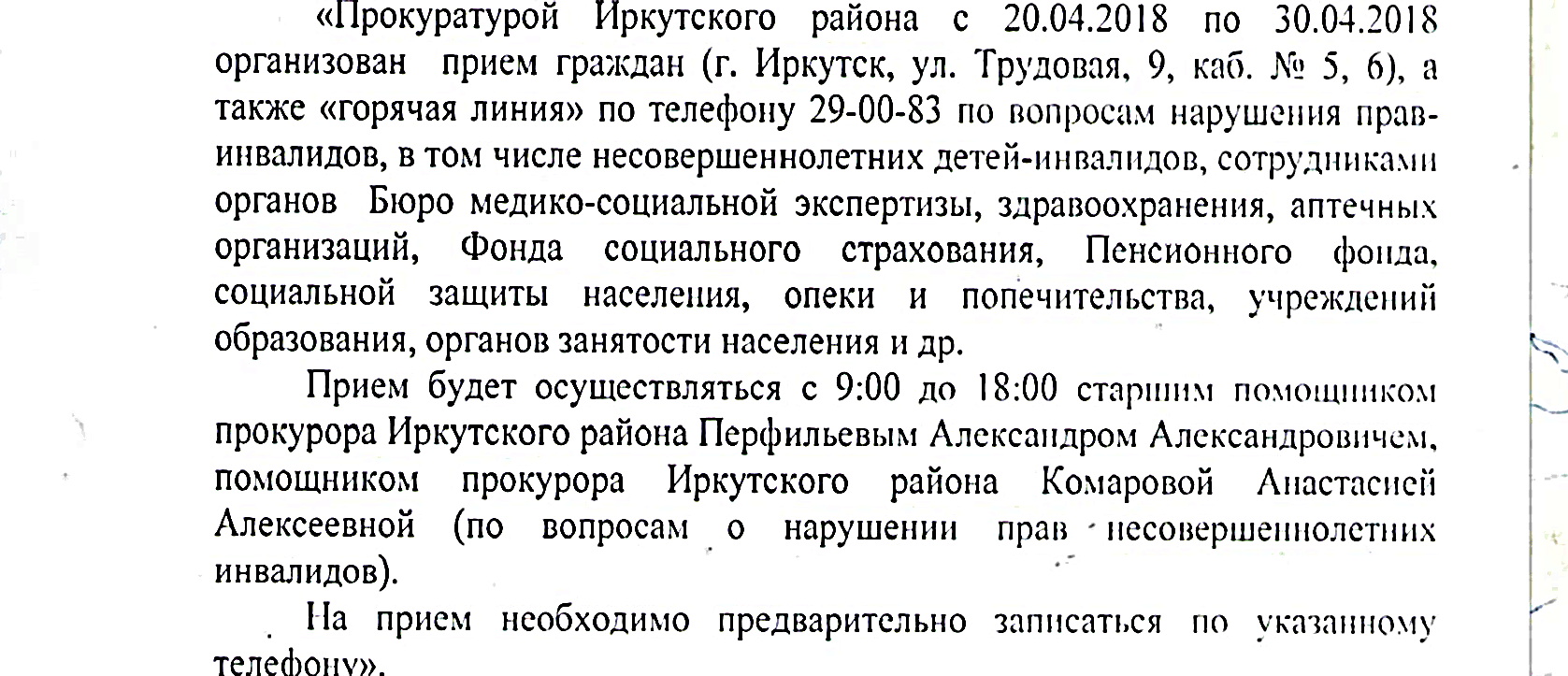 